Athens vs. SPARTA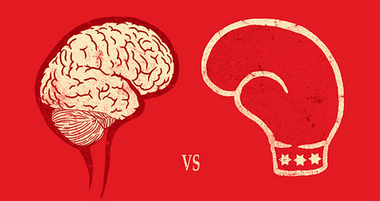 Part 1: Bullying ReflectionWhich Greek city-state, Athens or Sparta, would have been more accepting of bullying? Explain your answer.____________________________________________________________________________________________________________________________________________________________________________________________________________________________________________________________________________________________________________________________________________________________________________________________________________________________________________________________________________________Part 2: Positive Messages from the Other SideIn ELA, you have been writing positive messages to your peers.  Now it is Athens’ and Sparta’s turns.  Look at the prompts below and give detailed responses that reflect your knowledge on the 2 city-states.I am a Spartan citizen and here is my positive message to Athens:I am an Athenian citizen and here is my positive message to Sparta: